1.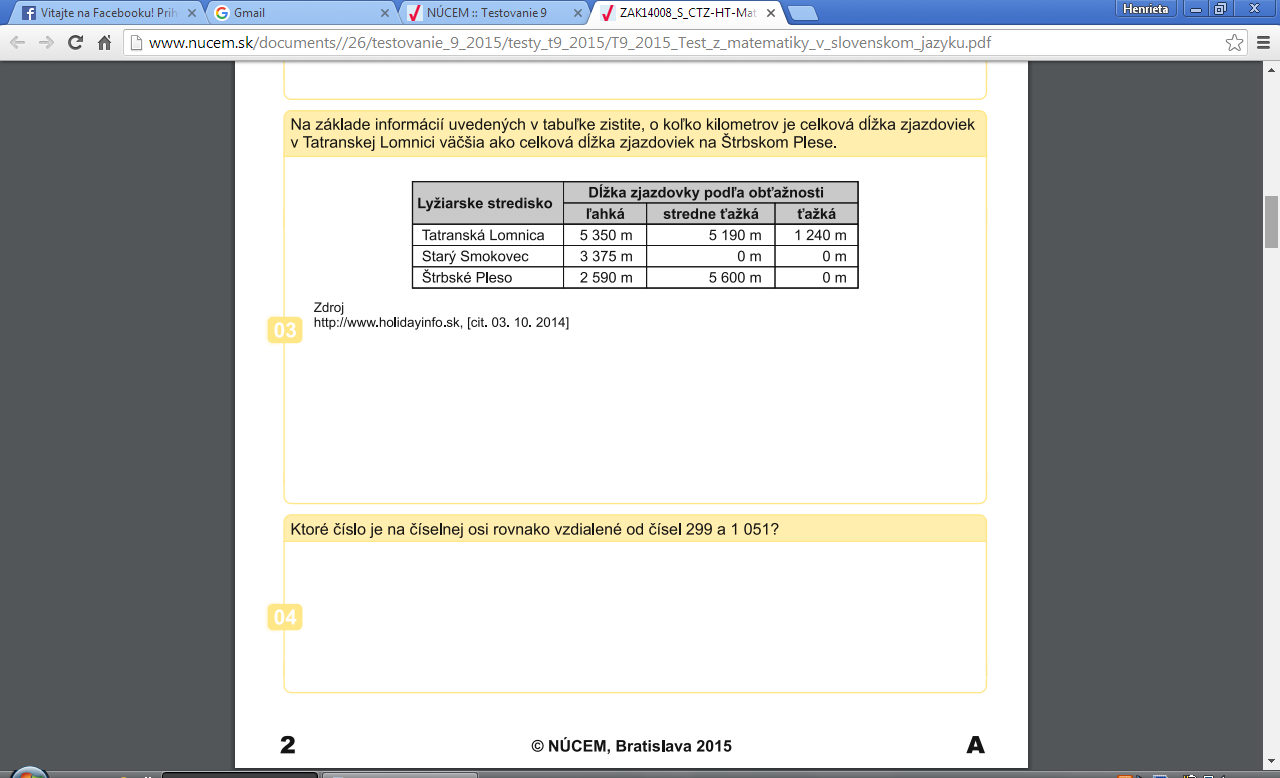 2.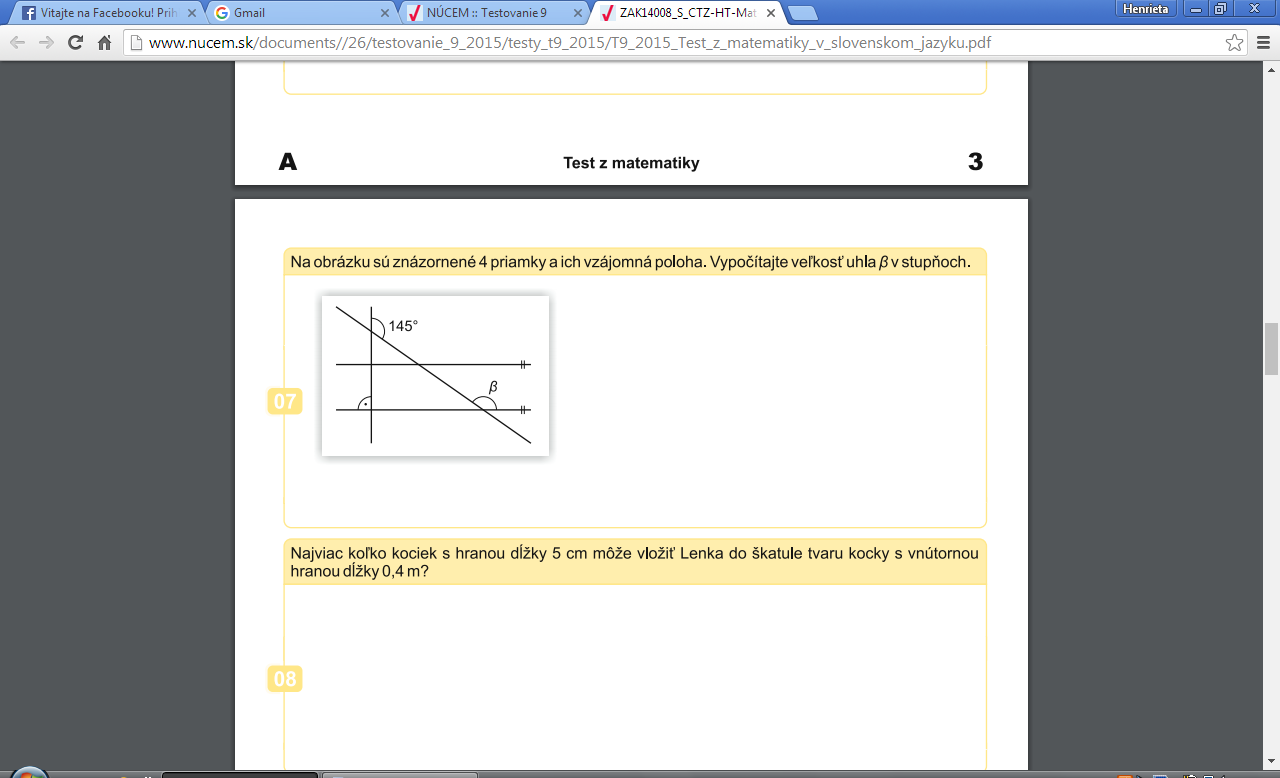 3.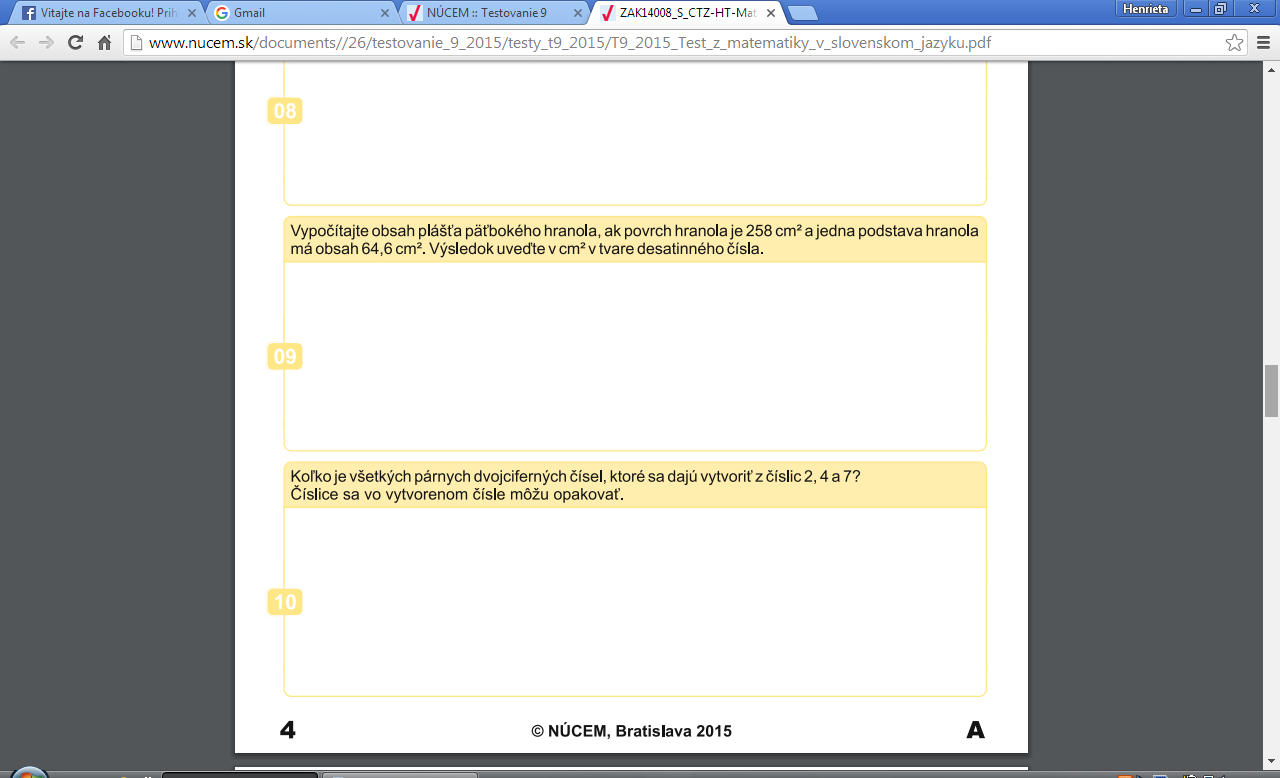 4. 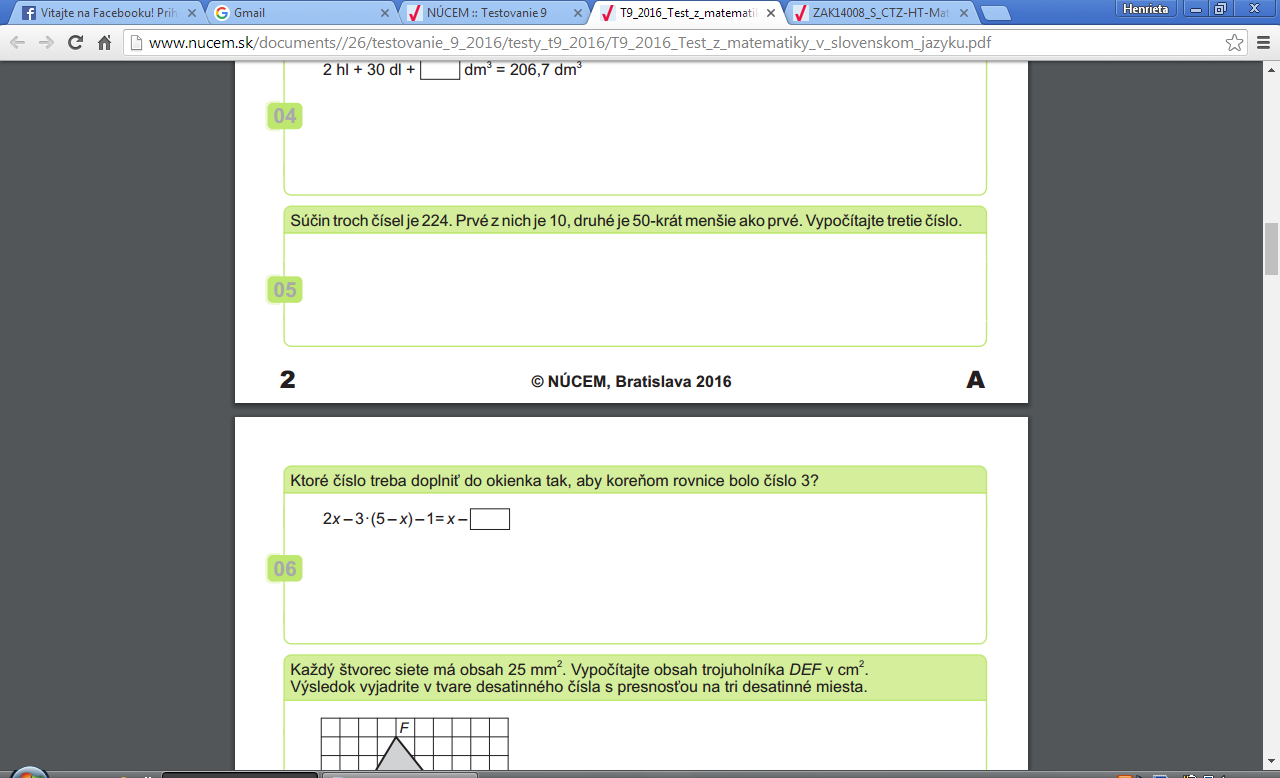 5. 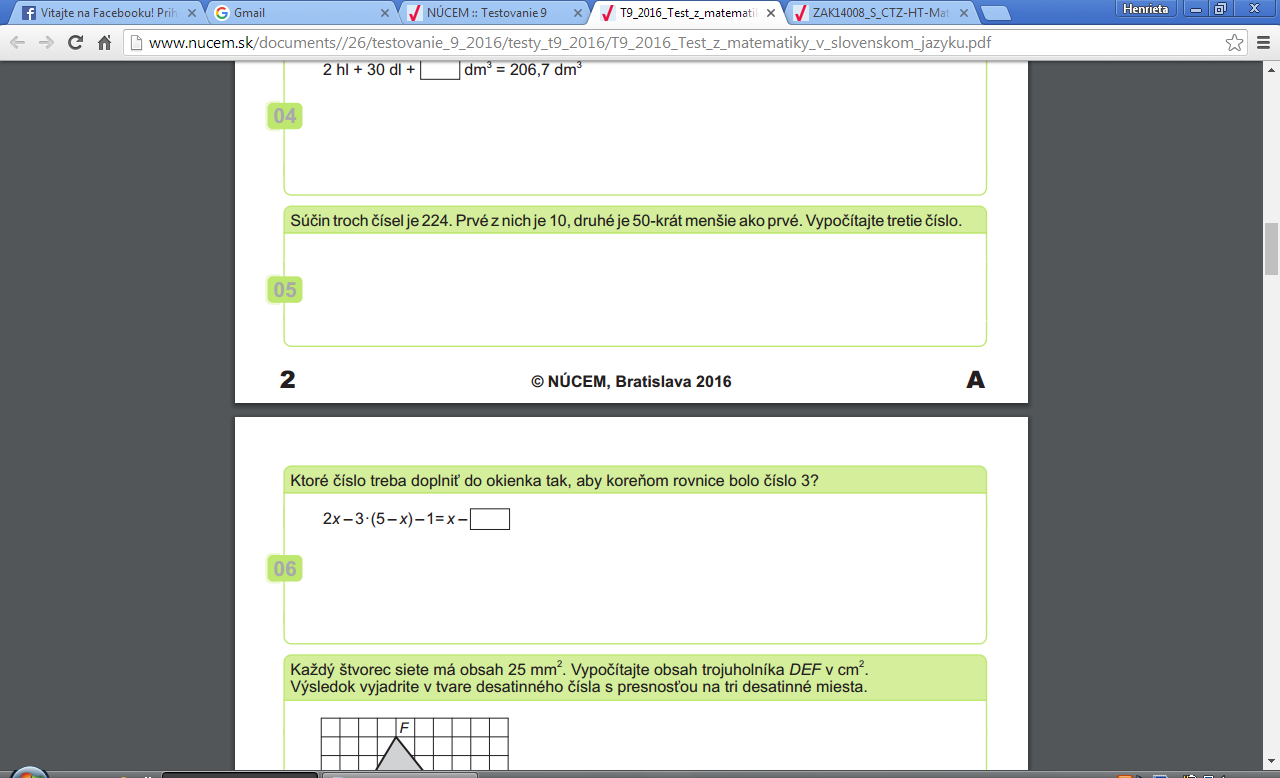 6. 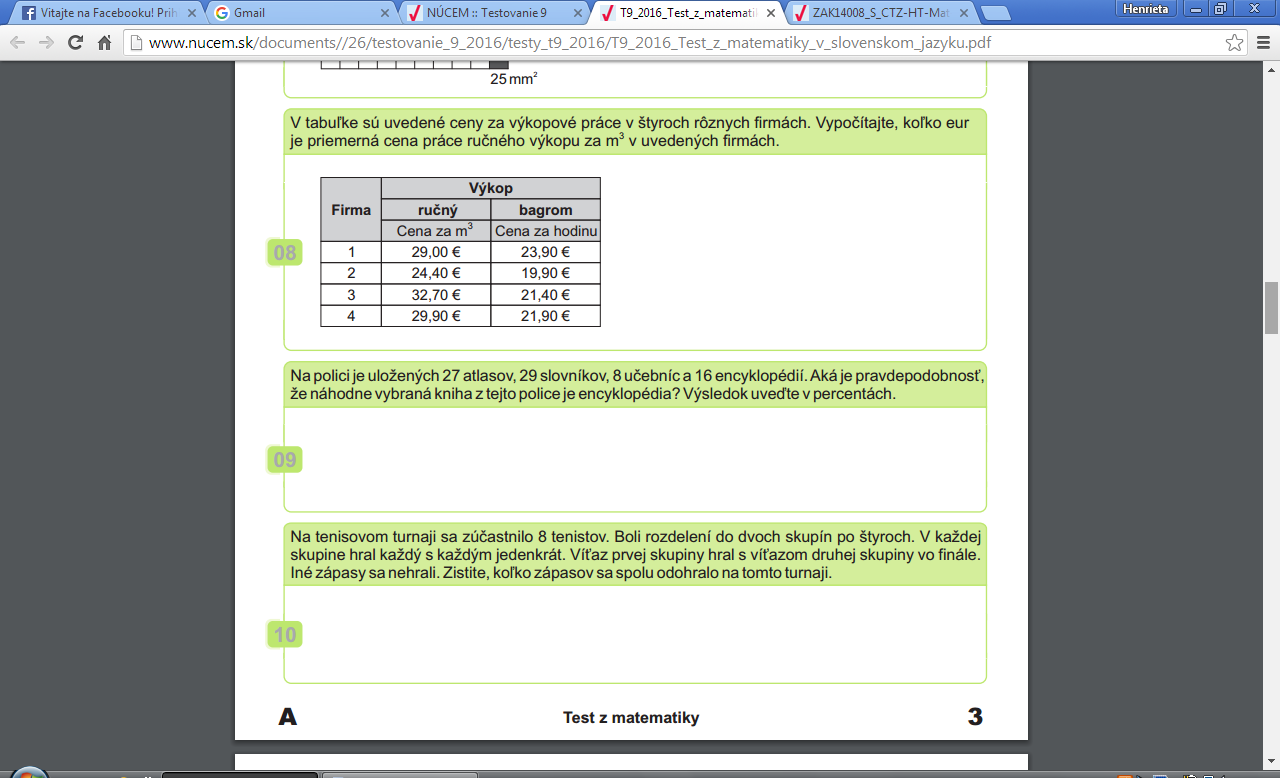 7.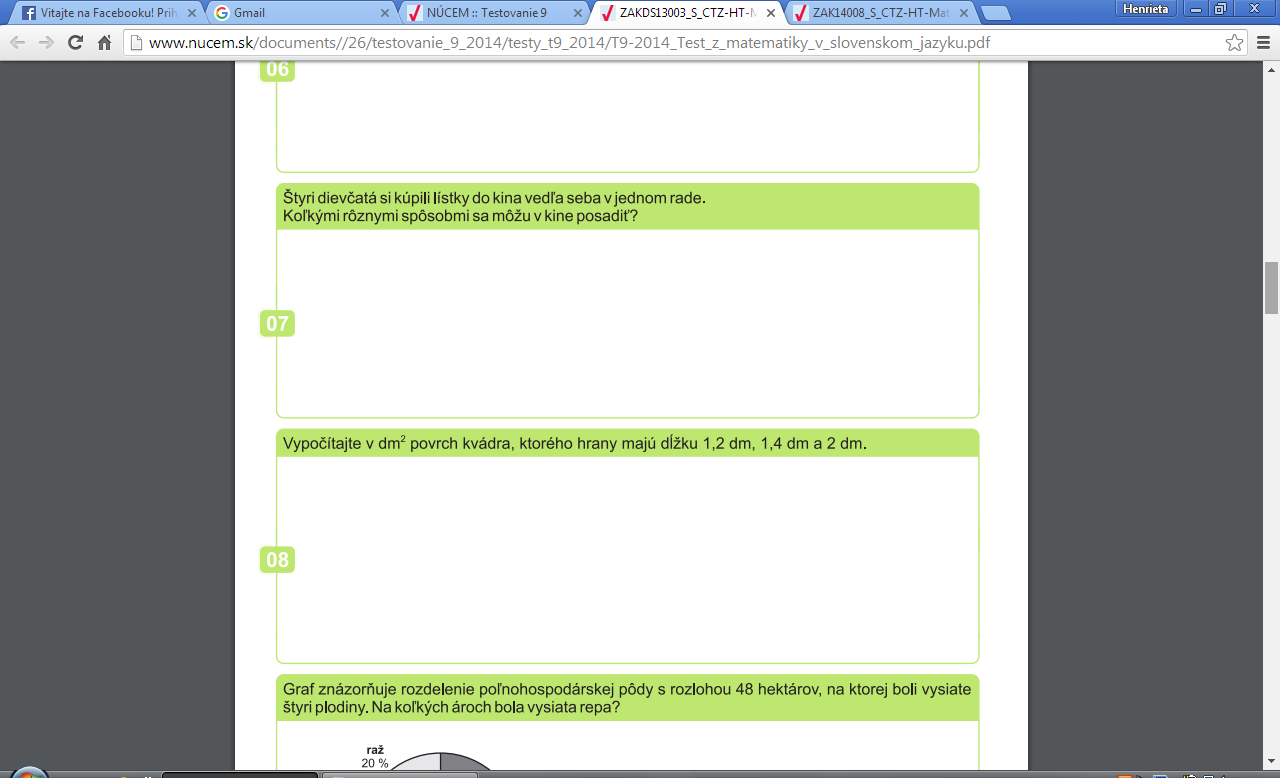 8.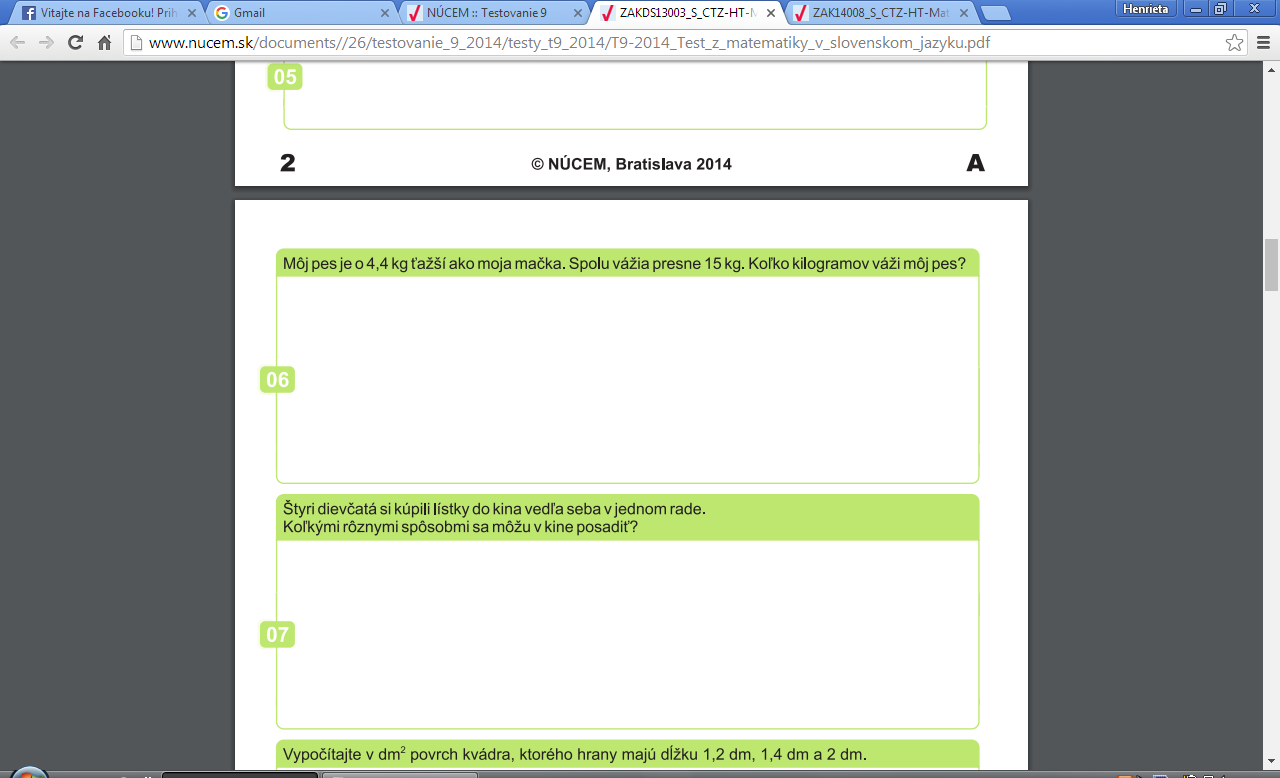 9.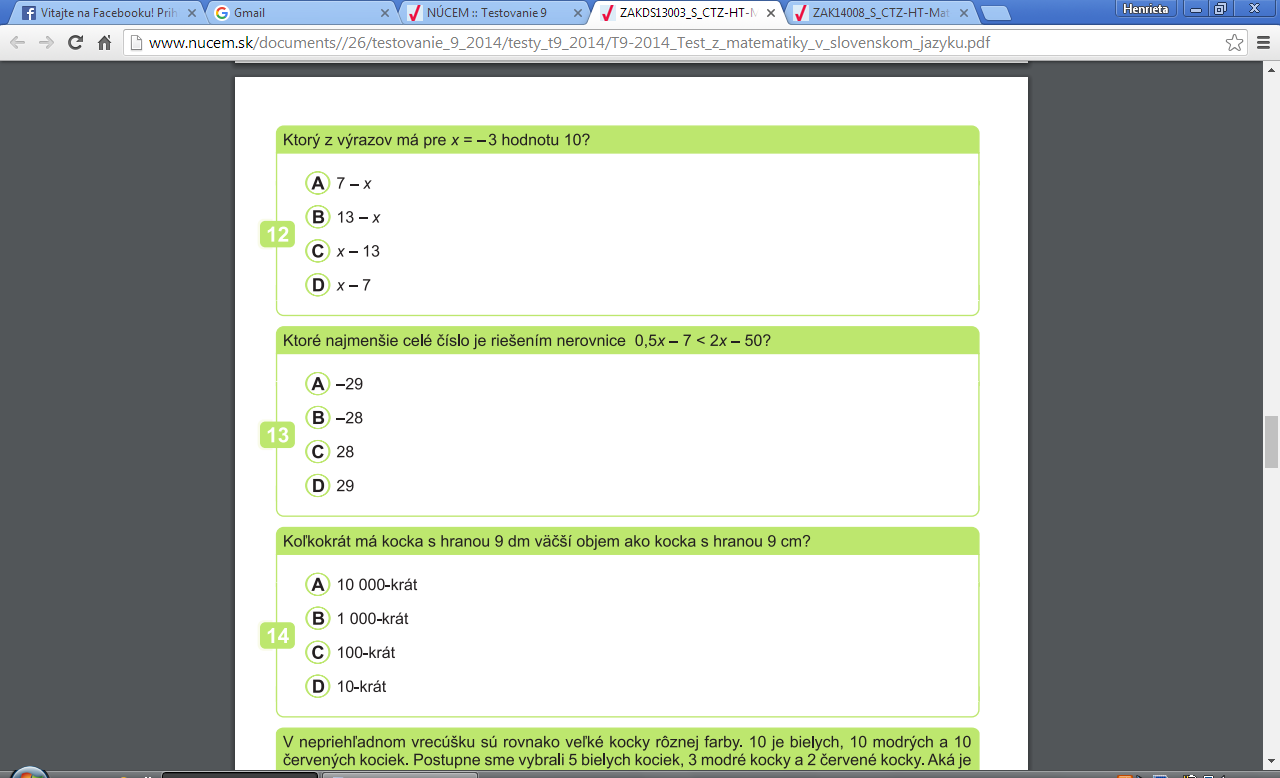 10.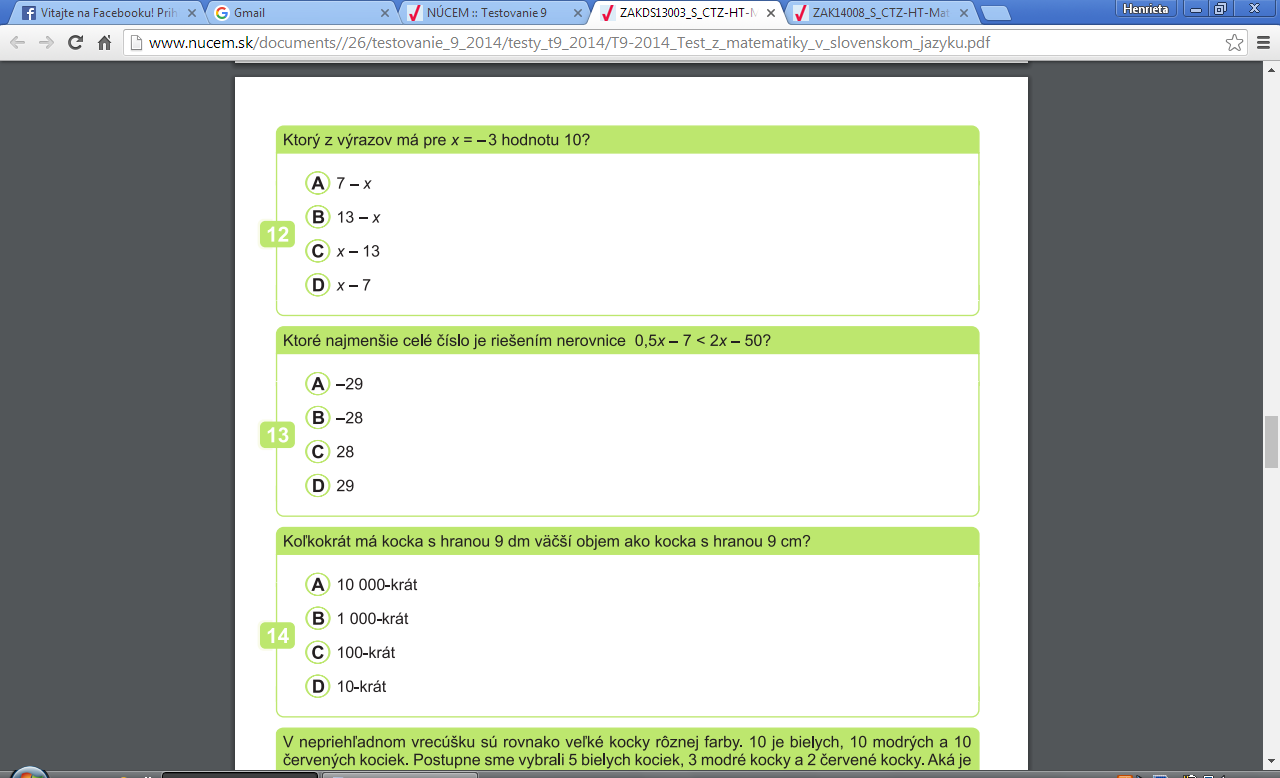 11.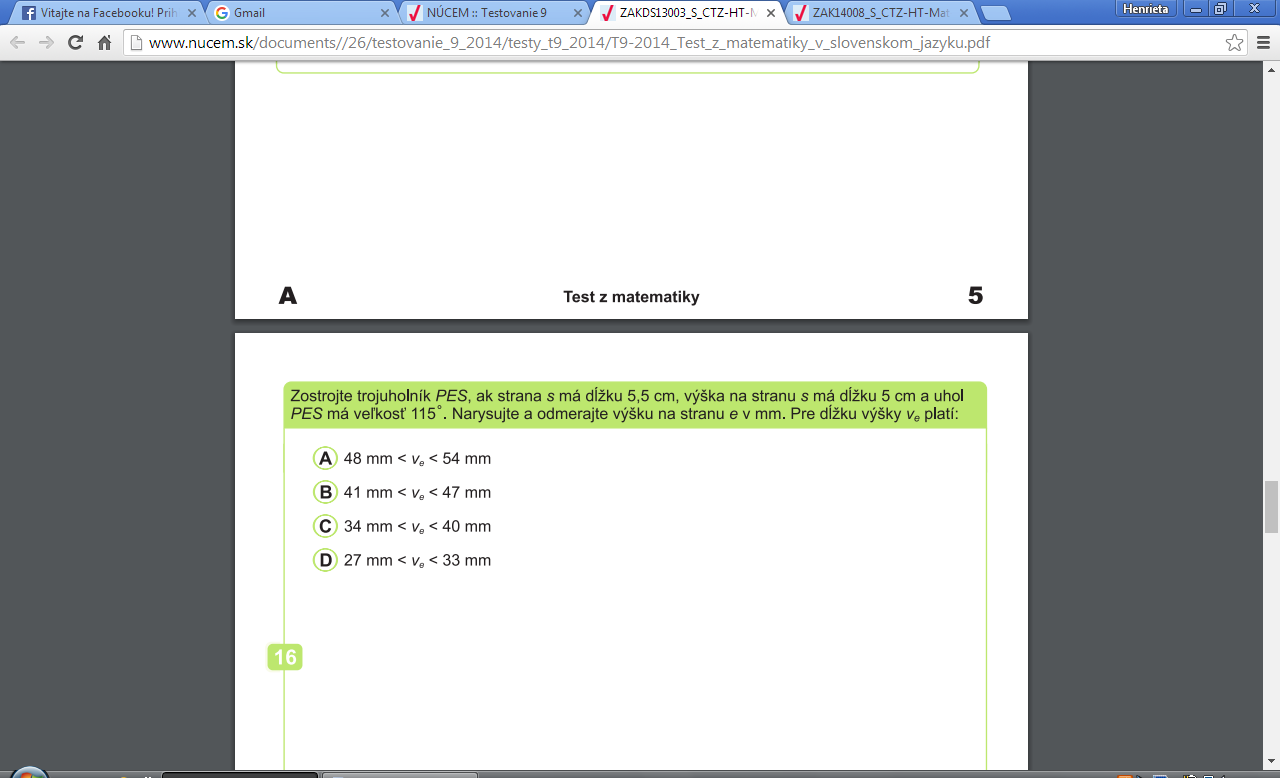 12.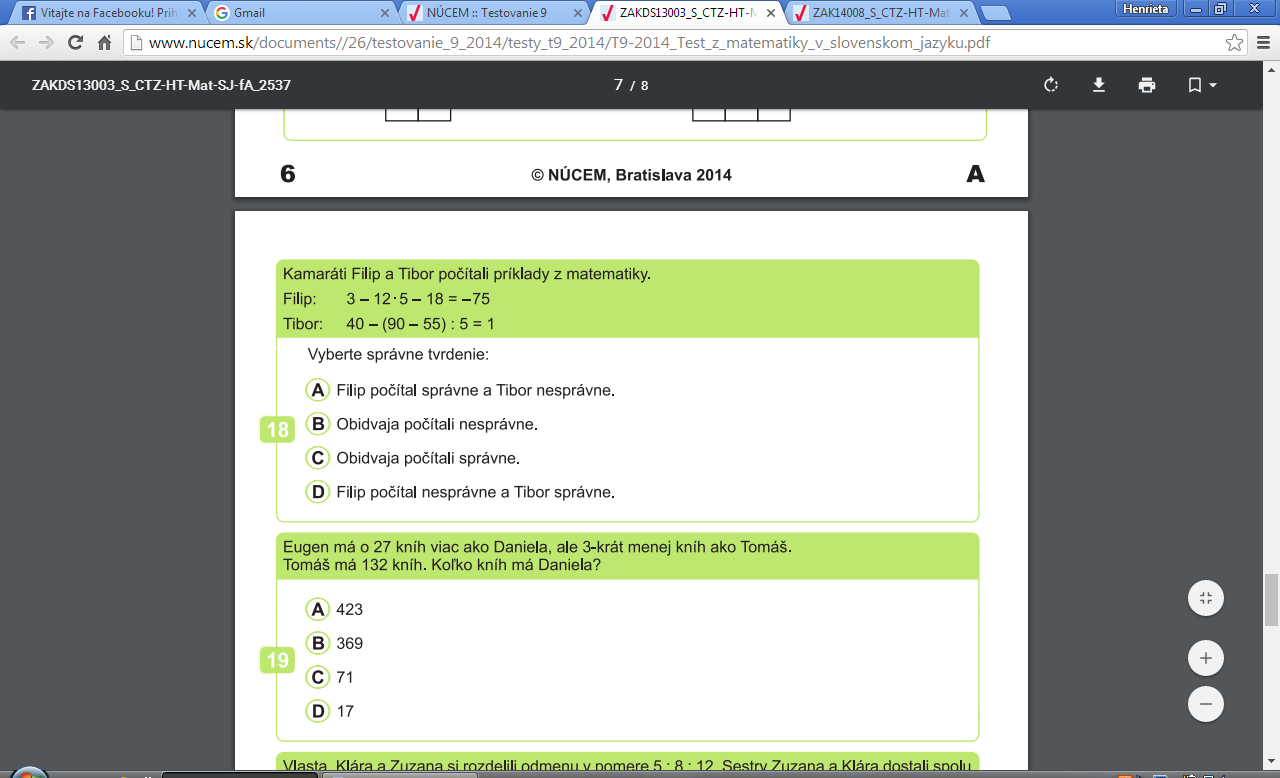 13.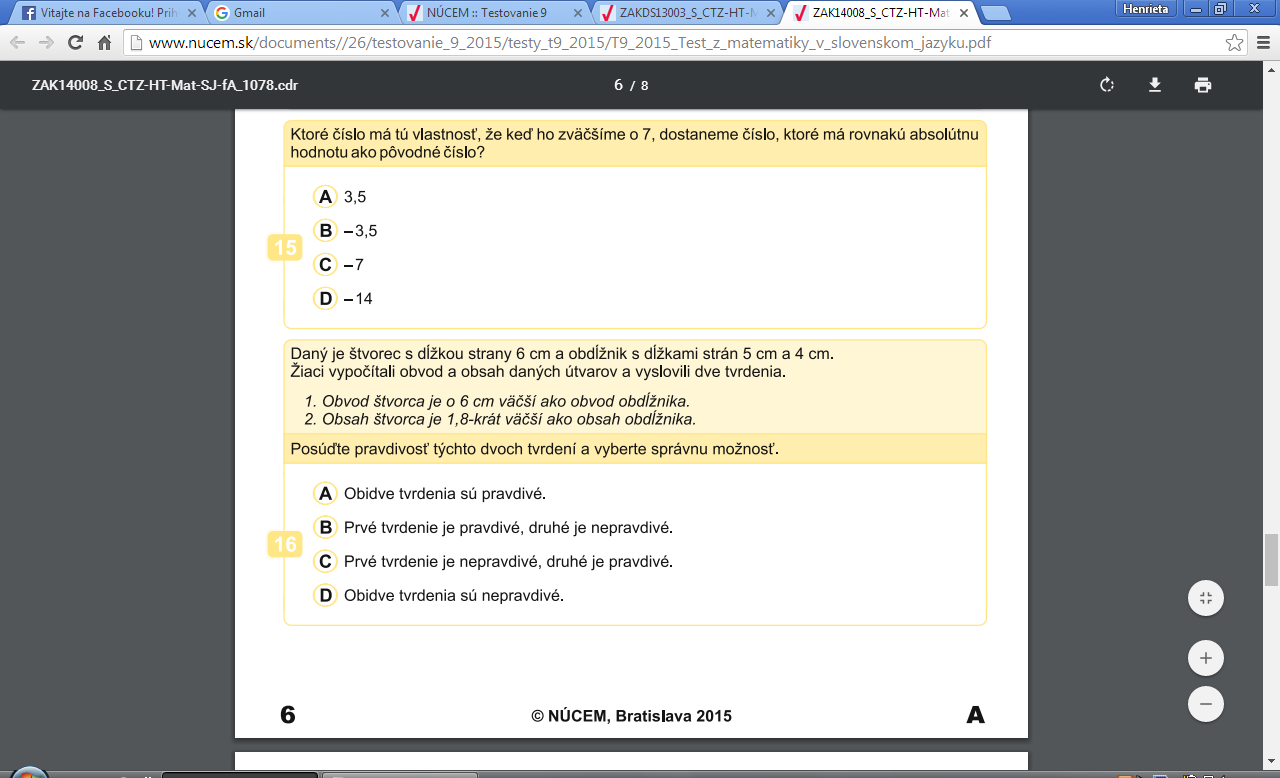 14.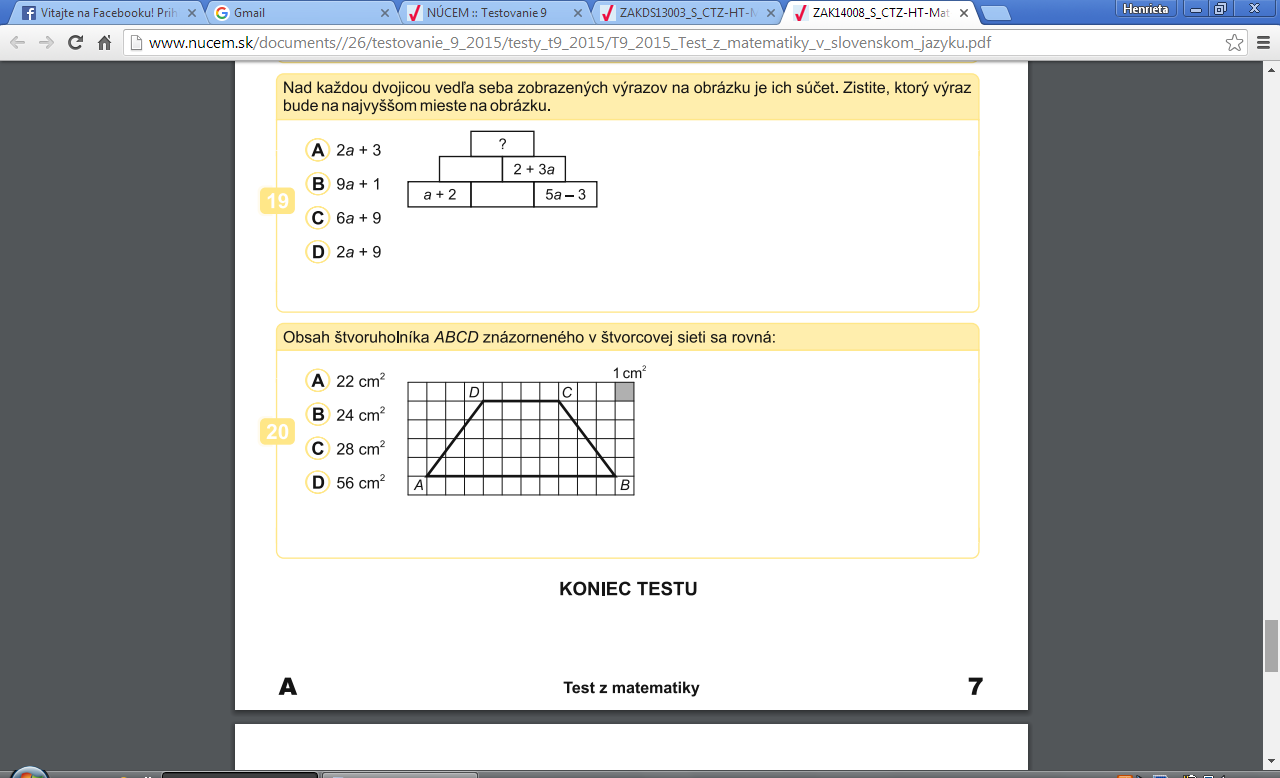 15.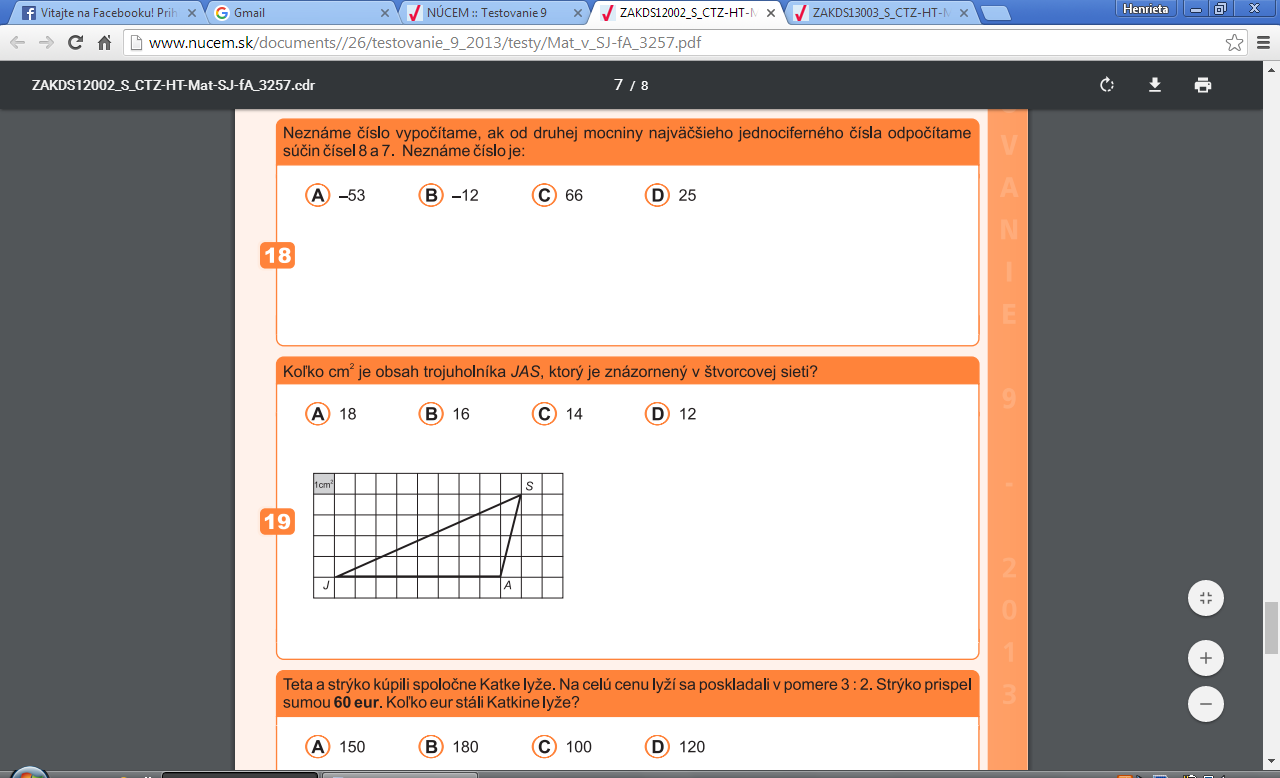 16. 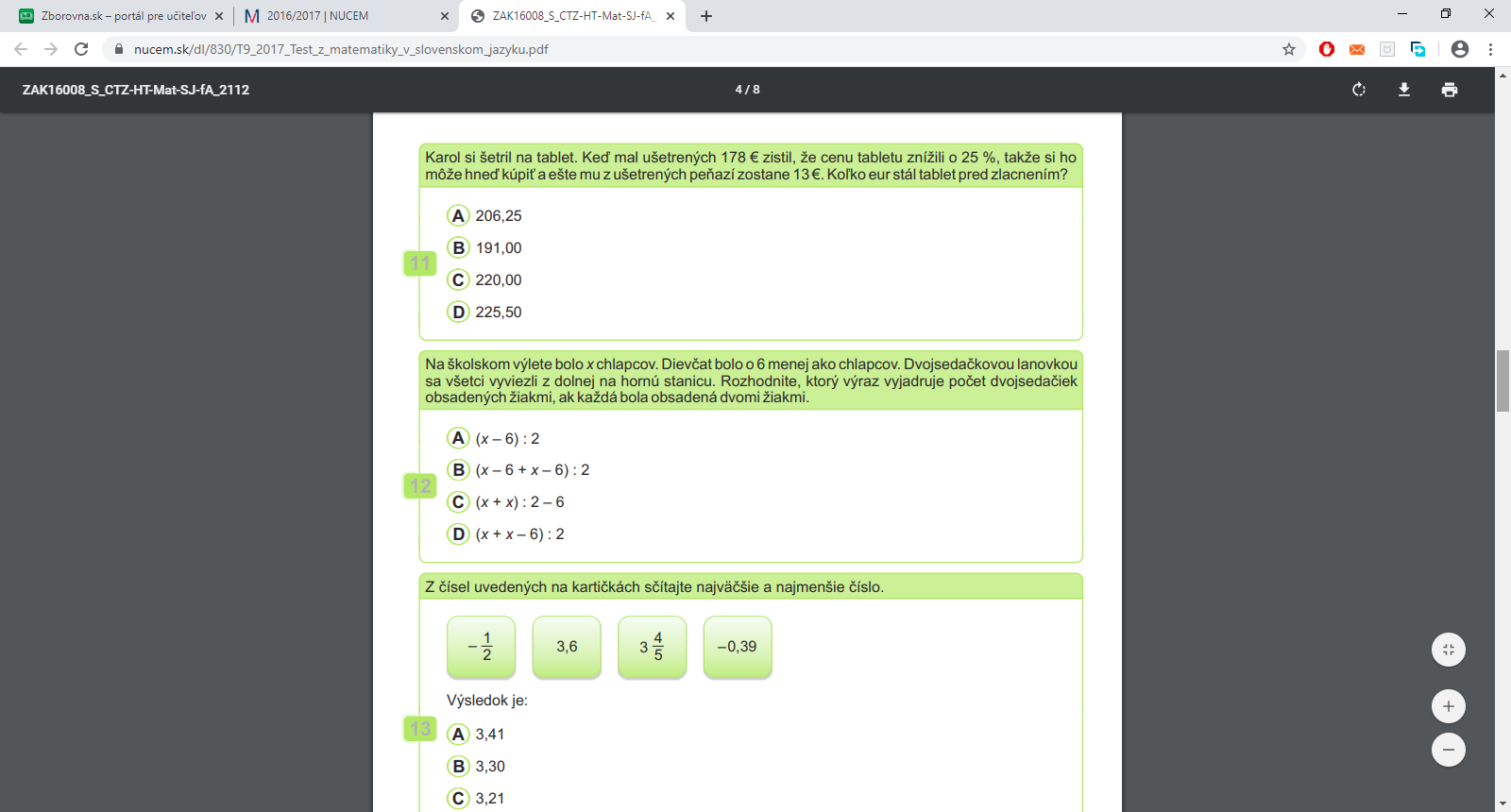 17.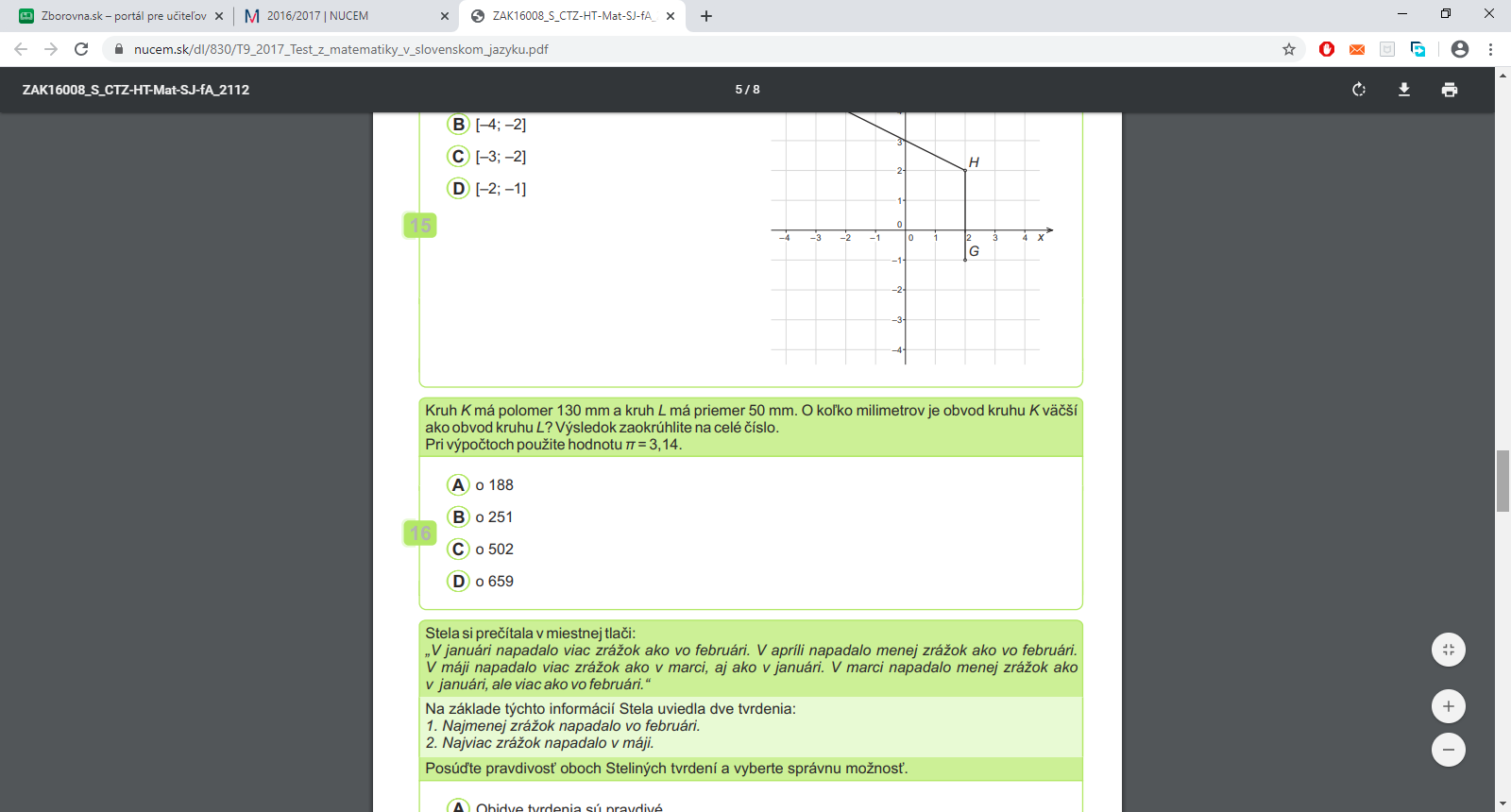 18. 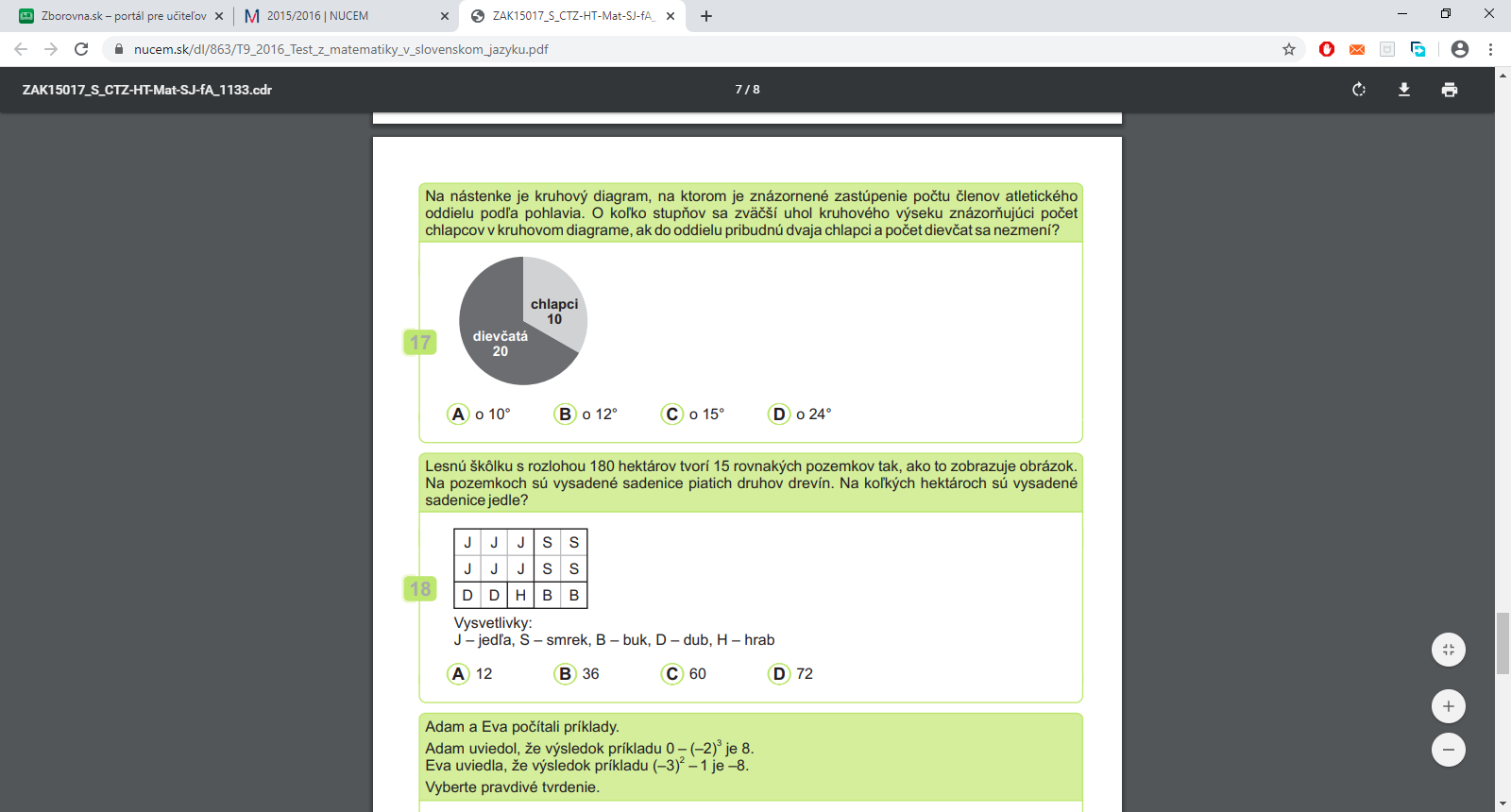 